  BAB IPENDAHULUANIde BisnisIde awal pemilihan bisnis ini adalah berawal dari beberapa peluang dan permasalahan yang saya lihat pada kondisi gaya hidup masyarakat sekarang ini. Masyarakat perkotaan saat ini telah mulai menyadari akan kesehatan dan mulai banyak dijalankan oleh banyak orang. Akan tetapi dengan kepadatan aktivitas dan kesibukan mereka, seringkali mereka mengalami kesulitan untuk menjalankan pola makan hidup sehat terutama mengkonsumsi buah – buahan. Meningkatnya masalah kesehatan dan meningkatkan kesadaran tentang obesitas dan penyakit terkait telah menyebabkan pergeseran ke arah makanan sehat.  Tidak dapat dipungkiri, buah-buahan menawarkan segudang manfaat kesehatan bagi tubuh. Rutin makan buah setiap hari bisa menjauhkan kita dari berbagai penyakit dan gangguan kesehatan, membuat badan lebih bugar, hingga dapat membantu mengendalikan berat badan. Oleh karena itu, tak heran jika Kementerian Kesehatan RI lewat Pedoman Gizi Seimbangnya mewanti-wanti masyarakat untuk memperbanyak konsumsi buah-buahan demi mendukung gaya hidup sehat. Badan Kesehatan Dunia pun juga mengamini anjuran ini, dengan menyarankan setiap orang makan minimal 400 gram buah-buahan setiap harinya. Dengan melihat peluang yang ada, saya mendapat ide bisnis yaitu Smoothie bowl. Sesuai dengan asal katanya yaitu smooth yang berarti halus atau lembut. Smoothie bowl adalah hidangan kaya serat dan nutrisi, terbuat dari buah-buahan cold-pressed yang di-blender hingga halus, dan ditaburi dengan berbagai banyak pilihan topping yang sehat. Menjadi sebuah hidangan dengan penampilan menarik dan sehat karena perpaduan warna-warna dari buah dan tata penyusunan topping diatasnya. Untuk smoothie bowl ini menggunakan 100% buah-buahan tanpa adanya tambahan preservative, gula, pemanis buatan dan kimia. Buah tropis atau yang lebih akrab didengar Tropical fruit adalah jenis buah-buahan yang dihasilkan di negara-negara tropis seperti Indonesia. Buah-buah tropis sudah tidak asing lagi di mata dunia, semua buah-buahnya terkenal akan manfaatnya. Di mata dunia, Indonesia juga terkenal sebagai penghasil buah Tropis, makanya tidak heran jika buah yang sehari-hari kita konsumsi hampir semuanya termasuk ke dalam buah Tropis. Hal ini memudahkan penulis untuk mendapatkan buah-buahan tropis sebagai bahan dasar baku pembuatan Smoothie bowl.Smoothie bowl ini termasuk jenis makanan sehat yang kekinian. Saya menyadari kesibukan masyarakat yang hidup di kota besar sangat membutuhan nutrisi dan vitamin alami yang terkandung di dalam buah-buahan, dimana masyarakat kota umumnya harus beraktifitas mulai pagi hari sampai sore hari, sangat sedikit dari masyarakat kota besar yang bisa memenuhi kebutuhan nutrisi dan vitamin dari buah-buahan karena masyarakat kota sudah disibukan oleh pekerjaan dan aktivitas masing-masing. Kondisi masyarakat perkotaan dengan mobilitas yang sangat tinggi yang mana sering menuntut kepraktisan atau dapat dikatakan tidak mau repot juga menjadi latar belakang pembentukan usaha ini. Sehingga dengan adanya produk Smoothie bowl ini permintaan akan kebutuhan pola hidup sehat masyarakat perkotaan akan dapat terpenuhi. Maka dari itu saya melihat adanya peluang untuk masuk kedalam industri jenis healthy dessert ini di Indonesia khususnya di wilayah perkotaan seperti Jakarta.  Bisnis food and beverages dapat dikatakan sebagai bisnis yang tidak pernah mati, memiliki prospek yang luas dan bagus, karena kebutuhan pangan merupakan salah satu kebutuhan primer manusia yang selalu dibutuhkan.. Salah satu bagian dari industri food and beverages ini adalah industri tata boga dimana didalamnya terdapat restoran, rumah makan dan café. Munculnya berbagai makanan yang unik, adanya wisata kuliner, dan tren kuliner sebagai gaya hidup masyarakat, menjadi bukti bahwa bisnis ini tak akan pernah surut.Di Indonesia, khusunya di Jakarta rasa gengsi dan hedonisme sangat tinggi dan jelas terasa terutama pada kalangan kaum muda. Kaum muda yang senang untuk berkumpul bersama teman-teman dan menghabiskan waktu bersama di suatu tempat, membuat banyak bisnis café ternama luar negri mengembangkan usahanya di Indonesia. Tetapi café yang memiliki konsep interior esentrik kayu dengan design panel multiwarna dengan nuansa pinggir pantai dan healthy dessert perkembangannya belum memarak di kota besar ini, tidak seperti coffee shop yang merajalela dimana-mana. Kondisi inilah yang membangkitkan semangat penulis untuk menjalankan usaha ini dengan melihat adanya propek yang tinggi. Gambaran UsahaCafé Aloha Tropical Bowl merupakan bisnis kuliner yang bergerak dibidang café healthy dessert yang menawarkan produk berupa smoothie bowl dengan aneka topping yang sehat diatasnya serta konsep café yang menawarkan konsep interior esentrik kayu dengan design panel multiwarna dengan nuansa pinggir pantai dengan melantunkan lagu klasik yang menenangkan telinga dan hati. Sehingga membuat pengunjung tidak hanya datang untuk mengonsumsi smoothie bowl, tetapi juga memberikan kenyaman akan konsep cafénya. Konsep ruangan yang menggunakan penggabungan warna dasar dari putih dan warna coklat kayu , yang dihiasi oleh berbagai aksesoris-aksesoris yang berhubungan dengan pantai, menambah arti dan makna yang ingin didapat dari sebuah nuansa di pantai.  Café Aloha Smoothie Bowl direncanakan akan didirikan di Ruko Elang Laut Boulevard, Jalan Pantai Indah Selatan 1, Pantai Indah Kapuk Jakarta Utara. Dengan pemilihan lokasi tersebut, Dengan pemilihan lokasi ini, penulis melihat belum ada pesaing terdekat di lokasi sekitarnya. Harapannya, Café Aloha Smoothie Bowl bisa menjadi tempat berkumpul favorit masyarakat dan menjadi salah satu pertimbangan bagi mereka ketika hendak memilih tempat untuk sekedar “meet up” atau bersantai menikmati waktu sendiri.Target pasar Café Aloha Smoothie Bowl adalah masyarakat yang memiliki gaya hidup yang suka berkumpul dan bercengkrama di daerah Jakarta dengan kelas sosial menengah ke atas.	Dalam mendirikan usaha, setiap pebisnis pasti memiliki visi, misi, dan tujuan bisnis baik jangka panjang maupun jangka pendek dan sebuah bisnis akan mudah hancur ketika dihadapkan pada situasi yang sulit apabila tidak memiliki ketiga hal tersebut sebagai pondasi. Oleh karena itu, visi, misi dari Café Aloha Smoothie Bowl adalah sebagai berikut:VisiPengetahuan akan pentingnya pernyataan visi dan misi untuk kelangsungan hidup suatu bisnis dimasa depan. Semua organisasi maupun instansi dalam dunia bisnis pasti mempunyai visi untuk nantinya akan mendukung pernyataan misi dan tujuan perusahaan. Persepsi visi yang baik akan membawa perusahaan ke arah yang sudah direncanakan dan sesuai dengan tujuan bersama. Visi dapat diekspresikan seperti apa yang ingin dicapai dari suatu perusahaan atau bisnis. Visi menurut David (2017:158), adalah sebuah pernyataan visi harus dapat menjawab pertanyaan “What do we want to become?” Sebuah visi yang jelas memberikan fondasi untuk mengembangkan pernyataan misi yang komprehensif. Banyak organisasi yang memiliki pernyataan visi dan misi, tetapi pernyataan visi seharusnya dibuat terlebih dahulu. Pernyataan visi harus singkat, lebih baik satu kalimat, dan harus memiliki input dari sebanyak mungkin manajer untuk mengembangkan pernyataan visi tersebut.Visi dari Café Aloha Smoothie Bowl adalah menjadikan Aloha Tropical Bowl sebagai pilihan utama healthy dessert bagi masyarakat di Jakarta dengan kualitas yang tinggi dan fresh.MisiPernyataan misi adalah langkah untuk mendukung tercapainya suatu visi dari sebuah perusahaan, organisasi, ataupun instansi manapun. Misi menurut David (2017:160), adalah menanyakan “What is our business?” memiliki arti yang sama seperti menanyakan “What is our mission?” Sebuah pernyataan tujuan yang membedakan satu organisasi dengan organisasi lain yang sejenisnya, pernyataan misi tersebut adalah sebuah deklarasi dari “alasan sebuah organisasi itu ada.” Pernyataan misi itu menjawab pertanyaan “What is our business?” Sebuah pernyataan misi sangat penting untuk dapat mengembangkan objektif dan memformulasi strategi secara efektif. Maka misi  Café Aloha Smoothie Bowl adalah sebagai berikut:Menyajikan smoothie bowl dengan berbahan dasar buah-buahan yang fresh dan berkualitasMenjaga kesegaran dan konstitensi setiap produk yang dibuatMengutamakan kepuasan konsumen dan memberikan pelayanan yang primaMenjadi café healthy dessert yang memiliki pangsa pasar terbesar di DKI Jakarta terutama di daerah Jakarta Utara.TujuanPernyataan visi dan misi perusahaan adalah untuk mendukung tujuan perusahaan yang akan dicapai. Tujuan dibagi menjadi dua, yaitu tujuan jangka panjang dan tujuan jangka pendek. Tujuan jangka pendek adalah tujuan perusahaan dalam waktu dekat, biasanya dalam kurun waktu kurang dari setahun agar perusahaan dapat melakukan aktivitas perusahaan dengan efektif dan efisien. Tujuan jangka pendek Café Aloha Smoothie Bowl sebagai berikut:a.	Membangun brand image di benak konsumenb.	Memprioritaskan kepuasan konsumen sehingga terjadinya repurchasec.	Bisnis beroperasi secara efektif dan efisiend.	Mencapai target penjualan setiap bulannyaTujuan jangka panjang adalah tujuan perusahaan dalam waktu lama, biasanya untuk lima tahun yang akan datang dan selebihnya. Berikut adalah tujuan jangka panjang Café Aloha Smoothie Bowl adalah sebagai berikut.a.	Mengembangkan bisnis kedalam bisnis franchiseb.	Memasuki pasar internasionalc.	Menguasai pangsa pasar sejenisd.	Selalu melakukan inovasi sering perubahan jamane.	Menjalin hubungan kerja yang baik dengan rekan kerjaBesarnya Peluang UsahaCafé Aloha Tropical Bowl ini sendiri memiliki prospek bisnis ke depannya karena seperti yang sudah dibahas pada latar belakang, mayoritas masyarakat sekarang adalah mulai menyadari akan gaya hidup yang sehat dengan menerapkan pola makanan yang sehat, dan  di era sekarang ini café dengan konsep healthy dessert dapat dijadikan masyarakat sebagai tempat untuk hangout dan kumpul dengan kerabat, teman, maupun pasangan dan bahkan dijadikan tempat untuk urusan pekerjaan. 	Selain itu, Café Aloha Tropical Bowl melihat peluang ini sangat bagus karena belum banyak usaha yang sejenis. Kesempatan ini dapat digunakan untuk menarik konsumen dari kompetitor yang sudah lebih dulu ada.	Menu yang disajikan Café Aloha Tropical Bowl menggunakan bahan baku buah-buahan yang dapat menghasilkan berbagai aneka smoothie bowl. Dengan kemudahan bahan baku yang didapat, maka biaya pun lebih ringan. Bukan hanya kualitas buah-buahan asli Indonesia yang menjadi keunggulan, namun harga yang ditawarkan pun terjangkau.	Café Aloha Tropical Bowl memberikan harga dengan kisaran Rp 55.000 hingga Rp 80.000, dimana dengan kisaran harga tersebut target yang dituju ialah masyarakat dengan segmentasi menengah ke atas. Dengan laju pertumbuhan penduduk DKI Jakarta yang semakin meningkat, terutama di daerah Jakarta Utara, memberi peluang yang menarik bagi Café Aloha Tropical Bowl untuk menjangkau banyak konsumen, berikut adalah data jumlah penduduk dan laju pertumbuhan DKI Jakarta dari Badan Pusat Statistik.Tabel 1.1Data Jumlah Penduduk dan Laju Pertumbuhan Penduduk DKI JakartaSumber: https://jakarta.bps.go.id/statictable/2017/01/30/136/jumlah-penduduk-dan-laju-pertumbuhan-penduduk-menurut-kabupaten-kota-di-provinsi-dki-jakarta-2010-2014-dan-2015.html Dari tabel 1.1 menjelaskan pada tahun 2010 penduduk DKI Jakarta berjumlah 9,640,406 jiwa, pada tahun 2014 berjumlah 10,075,310 jiwa, dan tahun 2015 berjumlah 10,177,924 jiwa. Dalam hal ini juga penduduk DKI Jakarta mengalami kenaikan sekitar 1,09%. Meskipun mengalami kenaikan yang tidak terlalu signifikan tetapi jumlah penduduk DKI Jakarta mengalami kemajuan. Dengan data ini bahwa pangsa pasar dan peluang bisnis ini sangatlah besar.Café Aloha Tropical Bowl memiliki target konsumen yang ingin dituju sesuai dengan gaya hidup dan jiwa muda. Berdasarkan pada tabel 1.1, maka akan diuraikan lebih lanjut mengenai jumlah penduduk DKI Jakarta berdasarkan kelompok umur. Berikut adalah data dari Badan Pusat Statistik.Tabel 1.2Jumlah Penduduk Menurut Kelompok Umur danJenis Kelamin di Provinsi DKI Jakarta, 2015Sumber: https://jakarta.bps.go.id/statictable/2017/01/30/142/jumlah-penduduk-menurut-kelompok-umur-dan-jenis-kelamin-di-provinsi-dki-jakarta--2015.html Dari tabel 1.2 dapat dilihat kelompok umur yang menjadi target pasar Café Aloha Tropical Bowl memiliki jumlah yang diatas 300.000 jiwa, yaitu berada di umur 20-24 dengan 883.883 jiwa, umur 25-29 dengan 1.049.766 jiwa, umur 30-34 dengan 1.044.047 jiwa, umur 35-39 dengan 927.120 jiwa, dan umur 40 – 44 dengan 781.391 jiwa. Berdasarkan Badan Pusat Statistik perkiraan total konsumsi buah nasional tiap tahun mengalami kenaikan. Konsumsi buah-buahan rata-rata mengalami kenaikan yang signikan.Tabel 1.3Total konsumsi buah nasional berdasarkan Badan Pusat Statistik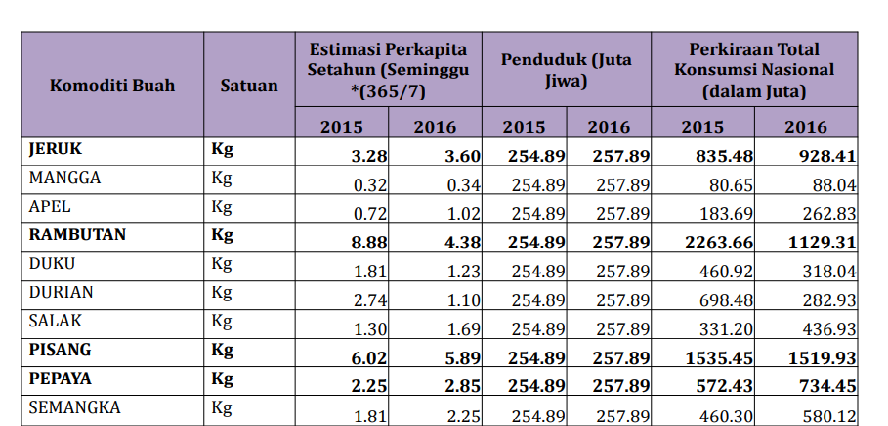 Sumber: http://gizi.depkes.go.id/wp-content/uploads/2017/01/Paparan-BPS-Konsumsi-Buah-Dan-Sayur.pdfDari grafik 1.3 diatas, dapat dilihat bahwa prediksi pertumbuhan konsumsi buah-buhan meningkat setiap tahunnya, kondisi ini memberikan peluang yang baik bagi Café Aloha Tropical Bowl, karena meningkatnya konsumsi buah-buahan memberikan tanda potensi meningkatnya peluang Smoothie bowl yang diminati masyarakat.Kebutuhan DanaUntuk merealisasikan sebuah bisnis kebutuhan dana adalah hal yang sangat utama bagi awal pendirian usaha. Modal usaha sangat diperlukan untuk menjalankan bisnis agar berjalan efektif dan efisien. Modal dibagi atas tiga jenis, yang pertama adalah modal pribadi, kedua adalah modal pinjaman, dan terakhir adalah hibah. Kebutuhan dana yang dibutuhkan Café Aloha Tropical Bowl berasal dari hibah orang tua. Berikut adalah kebutuhan dana yang diperlukan Aloha Tropical Bowl.Tabel 1.4Kebutuhan Dana Aloha Tropical Bowl			Sumber: Aloha Tropical BowlKabupaten/Kota Kabupaten/Kota Jumlah Penduduk (ribu)        Jumlah Penduduk (ribu)        Jumlah Penduduk (ribu)        Laju Pertumbuhan Penduduk per Tahun Laju Pertumbuhan Penduduk per Tahun Kabupaten/Kota Kabupaten/Kota 2010201420152010-20152014-20151Kepulauan Seribu21 41423 01123 3401,741,432Jakarta Selatan2 071 6282 164 0702 185 7111,081,003Jakarta Timur2 705 8182 817 9942 843 8161,000,924Jakarta Pusat895 371910 381914 1820,420,425Jakarta Barat2 292 9972 430 4102 463 5601,451,366Jakarta Utara1 653 1781 729 4441 747 3151,111,03DKI JakartaDKI Jakarta9 640 40610 075 31010 177 9241,091,02Kelompok Umur Jenis KelaminJenis KelaminJenis KelaminKelompok Umur Laki-Laki Perempuan Jumlah 12340‒4481 928464 027945 9555‒9435 741411 376847 11710‒14373 937356 706730 64315‒19346 116360 434706 55020‒24418 901464 982883 88325‒29524 940524 8261 049 76630‒34534 321509 7261 044 04735‒39475 756451 364927 120Lanjutan dari Tabel 1.2Lanjutan dari Tabel 1.2Lanjutan dari Tabel 1.2Lanjutan dari Tabel 1.240‒44400 602380 792781 39145‒49333 996323 266657  26250‒54267 070267 752534 82255‒59202 998206 394409 39260‒64141 660142 420284 08065+177 391198 502375 893Jumlah5 115 3575 062 56710 177 924KeteranganJumlahKas Awal Rp     10,000,000 Peralatan Rp   175,595,500Sewa Bangunan Rp     110,000,000 Bahan Baku Rp   153,942,000Perlengkapan Rp    102,342,000 Renovasi Bangunan Rp    23,983,300Gaji Karyawan Rp   396,240,000 Total Rp   965,586,800